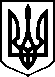 МІНІСТЕРСТВО ОХОРОНИ ЗДОРОВ’Я УКРАЇНИН А К А ЗПро державну реєстрацію лікарських засобів, які підлягають закупівлі спеціалізованою організацією  Відповідно до статті 9 Закону України «Про лікарські засоби», 
пункту 5 Порядку державної реєстрації (перереєстрації) лікарських засобів, затвердженого постановою Кабінету Міністрів України від 26 травня 2005 року № 376, абзацу двадцять сьомого підпункту 12 пункту 4 Положення про Міністерство охорони здоров’я України, затвердженого постановою Кабінету Міністрів України від 25 березня 2015 року № 267 (в редакції постанови Кабінету Міністрів України від 24 січня 2020 року № 90), пункту 4 розділу І Порядку проведення перевірки реєстраційних матеріалів на їх автентичність на лікарський засіб, який подається на державну реєстрацію з метою його закупівлі особою, уповноваженою на здійснення закупівель у сфері охорони здоров’я, або спеціалізованою організацією, затвердженого наказом Міністерства охорони здоров’я України від 15 червня        2020 року № 1391, зареєстрованого в Міністерстві юстиції України 14 липня 2020 року за № 659/34942, на підставі результатів перевірки реєстраційних матеріалів, доданих до заяви про державну реєстрацію лікарського засобу, який підлягає закупівлі спеціалізованою організацією, проведеної Державним підприємством «Державний експертний центр Міністерства охорони здоров’я України», висновків за результатами перевірки реєстраційних матеріалів на їх автентичність на лікарський засіб, який подається на державну реєстрацію з метою його закупівлі особою, уповноваженою на здійснення закупівель у сфері охорони здоров’я, або спеціалізованою організацією, Протокольного рішення засідання № 11 Постійної робочої групи з розгляду проблемних питань державної реєстрації лікарських засобів від 13 липня 2021 року  НАКАЗУЮ:Зареєструвати та внести до Державного реєстру лікарських засобів України лікарські засоби згідно з переліком (додаток).Контроль за виконанням цього наказу покласти на заступника Міністра з питань європейської інтеграції Комаріду О.О.Міністр                                                                                                       Віктор ЛЯШКОПЕРЕЛІКзареєстрованих ЛІКАРСЬКИХ ЗАСОБІВ (медичних імунобіологічних препаратів),які вносяться до державного реєстру лікарських засобів УКРАЇНи З МЕТОЮ ЇХ закупівлі спеціалізованою організацієюВ.о. Генерального директора Директорату фармацевтичного забезпечення		       		                                                     Іван ЗАДВОРНИХ24 липня 2021 року20200                     Київ                                 № 1555284Додаток до наказу Міністерства охорони здоров’я України «Про державну реєстрацію лікарських засобів, які підлягають закупівлі спеціалізованою організацією»від 24 липня 2021 року № 1555№ п/пНазва лікарського засобуФорма випуску (лікарська форма, упаковка)ЗаявникКраїнаВиробникКраїнаРеєстраційна процедураУмови відпускуРекламуванняНомер реєстраційного посвідченняDIPHTHERIA ANTITOXIN I.P. / ДИФТЕРІЙНИЙ АНТИТОКСИН І.Р.розчин для ін'єкцій по 10000 МО у флаконі 10 мл, по 1 флакону в картонній коробціТОВ ПЮБЕ ГЛОБАЛПольщаПреміум Серумс енд Вакцінс Пвт. Лтд.Індіяреєстрація до 31 березня 2022 рокуза рецептомНе підлягаєUA/18749/01/01ЛЕВОФЛОКСАЦИНтаблетки, вкриті плівковою оболонкою, по 500 мг, по 10 таблеток у блістері; по 10 блістерів в картонній коробціМікро Лабс ЛімітедІндіяМікро Лабс ЛімітедІндіяреєстрація до 31.03.2022 рокуза рецептомНе підлягаєUA/18855/01/01ЛІВМЕСЕР / LIVMETHERтаблетки, без плівкової оболонки, по 20 мг/120 мг, по 24 таблетки в блістері, по 1 блістеру в картонній коробці ТОВ ПЮБЕ ГЛОБАЛПольщаРЕЛАКС БІОТЕХ ПВТ. ЛТД.Індіяреєстрація до 31 березня 2022 рокуза рецептомНе підлягаєUA/18827/01/01МПІВІРОПАК ПЛЮС / MPIVIROPACK PLUSтаблетки, вкриті плівковою оболонкою, по 90 мг/400 мг, по 28 таблеток у флаконі, по 1 флакону в картонній коробці ТОВ ПЮБЕ ГЛОБАЛПольщаМаркірл Фармасьютікал ІндастрізЄгипетреєстрація до 31 березня 2022 рокуза рецептомНе підлягаєUA/18856/01/01ПІРАЗИНАМІД таблетки по 500 мг, по 28 таблеток у блістері; по 24 блістери в картонній коробціМікро Лабс ЛімітедІндіяМікро Лабс Лімітед Індіяреєстрація до 31 березня 2022 рокуза рецептомНе підлягаєUA/18854/01/01ПРЕМІ-ТАТ 1500 / PREMI-TAT 1500розчин для ін'єкцій по 1500 МО в 1 флаконі, по 10 флаконів в картонній коробціТОВ ПЮБЕ ГЛОБАЛПольщаПреміум Серумс енд Вакцінс Пвт. Лтд.Індіяреєстрація до 31 березня 2021 рокуза рецептомНе підлягаєUA/18750/01/01